                                                Laboratórne cvičenie č.4Meno:          Barbara ŠtofováTrieda:         I.DDátum:        26.3.2017Spoluprac.:Z .Uličná , L.OsadzukováTéma:          Overenie momentovej silyPomôcky:   momentová tyč, závažia, stojan, dĺžkové meradlo Teor.časť :  Moment sily- fyzikálna veličina vyjadrujúca otáčavý účinok sily na teleso                                                vzhľadom na os otáčania.                    : Momentová veta- Momentová veta hovorí, že otáčavý účinok síl                       pôsobiacich na tuhé teleso otáčavé okolo nehybnej osi sa ruší, ak                       vektorový súčet momentov všetkých síl vzhľadom na os otáčania je                       nulový vektor, alebo je blízky tejto hodnote.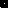                       Ak je tyč v rovnováhe, potom platí:                       teda: =0Postup:1. Zostavíme pomôcky podľa obrázka.               2. Na moment. tyč zavesíme postupne 2,3 alebo 4 závažia.               3. Posúvaním pôsobiska jedného z nich nájdeme rovnováhu.               4. Odmeriame ramená gravitačných síl závaží, namerané údaje                         zapíšeme do tabuľky.               5. Vypočítame momenty jednotlivých síl a celkový moment sily.Tabuľka:Záver:V tomto lab. cvičení sme overovali pravdivosť momentovej vety. Hodnoty              momentových síl nám nevyšli vždy presne na nule, pretože naše merania              neboli úplne presné. Vzhľadom na nepresnosť meraní, spôsobenú napr.              pôsobením iných síl, nám v niektorých prípadoch vyšli mierne odchýlky, ktoré              sú v našom prípade akceptovateľné.     N    m NmNmp.č.F1F2F3r1r2r3M1M2M3   M10,50,515,51611++--0,2520,50,51375++-030,50,5112,51715++--0,25410,6610-+0510,60,510217-++-0,360,50,61311,5-+0,4P.č.M1M2M3M10,5∙5,50,5∙161∙112,75+8-1120,5∙30,5∙71∙51,5+3,5-530,5∙12,50,5∙171∙156,25+8,5-1541∙60,6∙10-6+6 51∙100,6∙20,5∙17 -10+1,2+8,560,5∙130,6∙11,5-6,5+6,9 